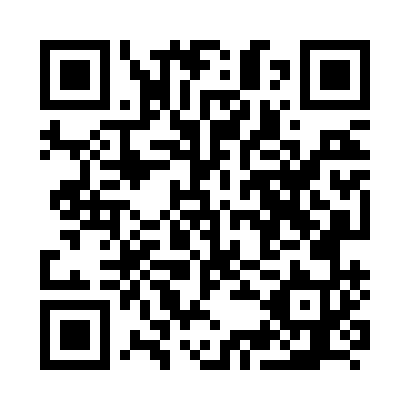 Prayer times for Biyouka, CameroonWed 1 May 2024 - Fri 31 May 2024High Latitude Method: NonePrayer Calculation Method: Muslim World LeagueAsar Calculation Method: ShafiPrayer times provided by https://www.salahtimes.comDateDayFajrSunriseDhuhrAsrMaghribIsha1Wed4:556:0712:133:336:207:272Thu4:556:0712:133:336:207:273Fri4:556:0712:133:336:207:274Sat4:556:0612:133:346:207:275Sun4:546:0612:133:346:207:286Mon4:546:0612:133:346:207:287Tue4:546:0612:133:346:207:288Wed4:546:0612:133:346:207:289Thu4:536:0612:133:356:207:2810Fri4:536:0612:133:356:207:2811Sat4:536:0612:133:356:207:2812Sun4:536:0512:133:356:207:2813Mon4:536:0512:133:366:207:2914Tue4:526:0512:133:366:207:2915Wed4:526:0512:133:366:207:2916Thu4:526:0512:133:366:207:2917Fri4:526:0512:133:366:207:2918Sat4:526:0512:133:376:207:2919Sun4:526:0512:133:376:207:3020Mon4:526:0512:133:376:217:3021Tue4:516:0512:133:376:217:3022Wed4:516:0512:133:386:217:3023Thu4:516:0512:133:386:217:3124Fri4:516:0512:133:386:217:3125Sat4:516:0512:133:386:217:3126Sun4:516:0512:133:396:217:3127Mon4:516:0612:133:396:217:3128Tue4:516:0612:143:396:227:3229Wed4:516:0612:143:396:227:3230Thu4:516:0612:143:406:227:3231Fri4:516:0612:143:406:227:32